11.12.2020 Г. №467РОССИЙСКАЯ ФЕДЕРАЦИЯИРКУТСКАЯ ОБЛАСТЬИРКУТСКИЙ МУНИЦИПАЛЬНЫЙ РАЙОНМОЛОДЕЖНОЕ СЕЛЬСКОЕ ПОСЕЛЕНИЕАДМИНИСТРАЦИЯ    ПОСТАНОВЛЕНИЕ	О ВНЕСЕНИИ ИЗМЕНЕНИЙ В ПОСТАНОВЛЕНИЕ АДМИНИСТРАЦИИ МОЛОДЕЖНОГО МУНИЦИПАЛЬНОГООБРАЗОВАНИЯ ОТ 25.06.2020 Г. №182«ОБ УТВЕРЖДЕНИИ ПРОГРАММЫ КОМПЛЕКСНОГО РАЗВИТИЯ ТРАНСПОРТНОЙ ИНФРАСТРУКТУРЫ МОЛОДЕЖНОГО МУНИЦИПАЛЬНОГО ОБРАЗОВАНИЯ»В соответствии с Федеральным законом от 6.10.2003 года № 131-ФЗ «Об общих принципах организации местного самоуправления в Российской Федерации», с пунктом 4 «б» перечня Поручений Президента Российской Федерации и согласно положениям Приказа Министерства транспорта РФ от 17 марта 2015 года № 43 «Об утверждении Правил подготовки проектов и схем организации дорожного движения», руководствуясь Уставом Молодежного муниципального образования, Администрация Молодежного муниципального образованияПОСТАНОВЛЯЕТ:1. Внести изменения в постановление администрации Молодежного муниципального образования от 25.06.2020 г. №182 «Об утверждении программы комплексного развития транспортной инфраструктуры молодежного муниципального образования»: - в таблице 3.2.3.1 «Перечень мероприятий, входящий в предлагаемый сценарий развития транспортной инфраструктуры» исключить строку 20:- в таблице 5.1 «Ориентировочная стоимость и срок реализации мероприятий Программы» исключить строку 20:- в таблице 7.1.1 «Мероприятия по развитию сети автомобильных дорог МО Молодежного  на период 2020 - 2032 гг.» исключить строку 19:- Схему предполагаемых мероприятий по повышению качества организации дорожного движения, развитию улично-дорожной сети и оптимизации работы общественного транспорта изложить в новой редакции: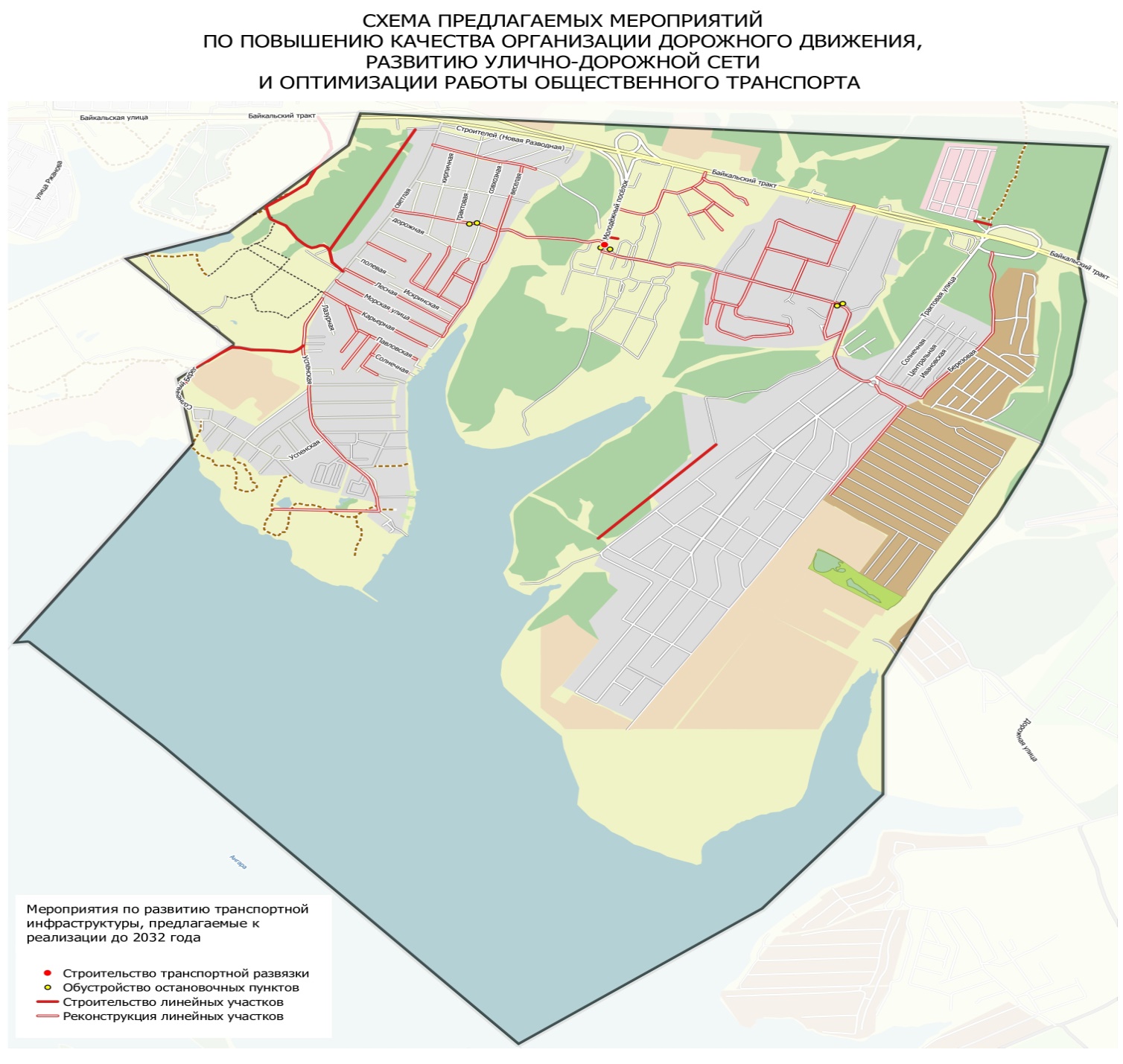 2. Опубликовать настоящее постановление в периодическом печатном издании «Молодежный. Вчера. Сегодня. Завтра.» и на официальном сайте Администрации Молодежного муниципального образования www.molodegnoe-mo.ru.3. Настоящее постановление вступает в силу после дня его официального опубликования.4. Контроль за исполнением настоящего постановления оставляю за собой.20Ремонт ул. СадоваяМолодежный20Ремонт ул. СадоваяМолодежный2024-20329,73519Ремонт ул. Садовая2024-2031Глава Молодежного муниципального образованияА.Г. Степанов